PORTUGUÊSFIGURAS DE LINGUAGEM:Definição: Figuras de linguagem são certos recursos não-convencionais que o falante ou escritor cria para dar maior expressividade à sua mensagem.A importância em reconhecer figuras de linguagem está no fato de que tal conhecimento, além de auxiliar a compreender melhor os textos literários, deixa-nos mais sensíveis à beleza da linguagem e ao significado simbólico das palavras e dos textos. Sobre o Artista:Guilherme Bandeira é carioca, divertido e dono de um humor sarcástico que caracteriza todas as suas tirinhas.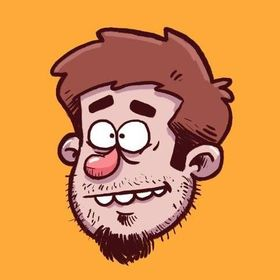 Nascido em 1978, começou sua carreira como ilustrador e cartunista já aos 16 anos, colaborando com grandes veículos de circulação nacional como O Globo, Mundo Estranho e MAD. Eleito o melhor cartunista de 2017 – Troféu Angelo Agostini. É autor das séries Objetos Inanimados e Razão vs Emoção que, além do sucesso na web, contam com várias indicações ao Troféu HQMIX – o maior prêmio dos quadrinhos brasileiros.OBSERVE A TIRA E RESPONDA: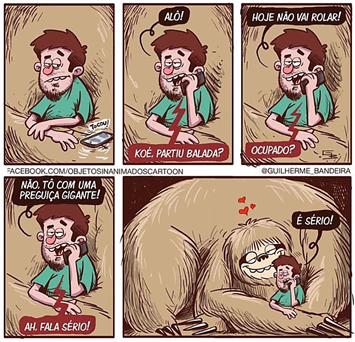 QUESTÃO 01No trecho: “Não, tô com uma preguiça gigante” o personagem na tira está utilizando a figura de linguagem que ocorre quando há exagero propositado em um conceito para definir algo de forma dramática, transmitindo uma ideia aumentada do autêntico. Em termos simplificados, consiste na expressão evidentemente exagerada de uma ideia. Ou seja:CatacresePleonasmoIroniaHipérbole QUESTÃO 02No trecho: “…dão um jeito de mudar o mínimo para continuar mandando o máximo”, a figura de linguagem presente é chamada:metáforahipérbolehipérbatoanáforaantíteseQUESTÃO 03Leia tira e responda: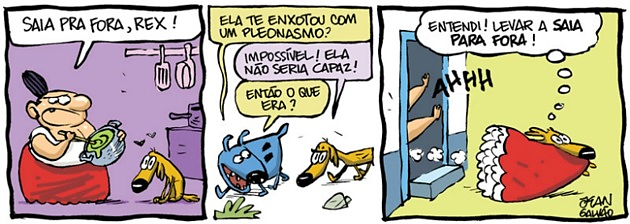 Pleonasmo consiste na repetição de um termo da oração ou do significado de uma expressão, isto é, alguma informação que é repetida desnecessariamente. De acordo com o Dicionário Houaiss, Pleonasmo é uma redundância de termos no âmbito das palavras, mas de emprego legítimo em certos casos, pois confere maior vigor ao que está sendo expresso. Com tal conceito em mente construa 4 exemplos de pleonasmo:QUESTÃO 04Observe a Letra da música de Emicida:Crianças, risos e janelas	O motor está no ímpeto onde começa tudoNamoradeiras, tranças, chitas amarelas	O vento acalma o rápido, pra todo som ecléticoO vermelho das telhas,	Vitrolas cantam clássicos num belo absurdoo luzir da centelha te faz sentir como dentro de uma tela	Metrópoles sufocam, são necrópoles que não se tocamA esperança pinta em aquarela	Então se chocam com o sonho de alguémChiadeira de rádio, TVs e novelas	São assassinas de domingo a pausar tudo que é lindoO passeio das abelhas, o concordar das ovelhas nas orelhas	Todos que sentem isso são meus amigos, tambémE a vida concorda de tabelaNo paralelepípedo, trabalhador intrépidohttps://www.letras.mus.br/emicida/cananeia-iguape-e-ilha-comprida/A metáfora é uma figura de linguagem que produz sentidos figurados por meio de comparações. Também é um recurso expressivo. Os trechos em destaque exemplificam com mais clareza a importância da metáfora para a construção interpretativa e estética de um texto. Com base nos seus estudos, construa 4 frases que apresentem a metáfora.  IRONIA:Ela pode ser utilizada, entre outras formas, com o objetivo de denunciar, de criticar ou de censurar algo. Para tal, o locutor descreve a realidade com termos aparentemente valorizantes, mas com a finalidade de desvalorizar. A ironia convida o leitor ou o ouvinte, a ser activo durante a leitura, para refletir sobre o tema e escolher uma determinada posição. O conceito de ironia socrática, introduzido por Aristóteles, refere-se a uma técnica integrante do método socrático. Neste caso, não se trata de ironia no sentido moderno da palavra. A técnica de Sócrates, demonstrada nos diálogos platônicos, consistia em simular ignorância, fazendo perguntas e fingindo aceitar as respostas do interlocutor (oponente), até que este chegasse a uma contradição e percebesse assim os erros do próprio raciocínio.  ARISTÓTELESFoi um importante filósofo para a Grécia Antiga e para o Ocidente em geral, visto que a importância dada por ele ao conhecimento empírico e as suas classificações sistemáticas do conhecimento muito influenciaram a Filosofia Escolástica e Moderna e as ciências modernas que surgiram a partir do século XVI.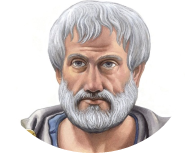 O filósofo grego também se dedicou a estudos de lógica, que renderam bons resultados para a argumentação, para a linguagem e para a escrita filosófica até a contemporaneidade, quando filósofos da linguagem desenvolveram novos modos de se entender e estudar a lógica.QUESTÃO 05Observe a tira e responda:A ironia (do grego antigo εἰρωνεία, transl. eironēia, 'dissimulação') é uma forma de expressão literária ou uma figura de retórica que consiste em dizer o contrário daquilo que se quer expressar. Na Literatura, a ironia é a arte de zombar de alguém ou de alguma coisa, com um ponto de vista a obter uma reação do leitor, ouvinte ou interlocutor.Com base na tira, no texto acima e em seus estudos construa 5 exemplos de ironia:  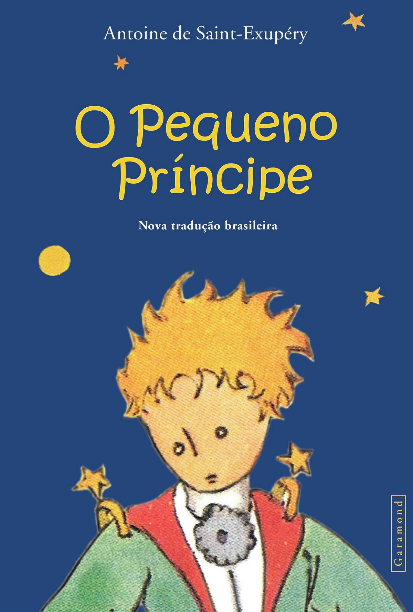 LEITURA:Le Petit Prince, também conhecido como O Principezinho ou O Pequeno Príncipe é uma obra do escritor, ilustrador e aviador francês Antoine de Saint-Exupéry, publicada em 1943 nos Estados Unidos. Durante a Segunda Guerra Mundial, Saint-Exupéry foi exilado para a América do Norte. Perceba no decorrer da leitura como o autor usa as figuras de linguagem para nos apresentar a personalidade dos personagens. REDAÇÃOLeia o texto de opinião a seguir e marque a alternativa correta de cada questão. GERAÇÃO DO CELULARInaê Soares da SilvaO uso do celular é considerado atualmente o maior entretenimento dos brasileiros, tem ocupado quase a metade das horas vagas da população e especialistas confirmam que as pessoas estão viciadas. Os usuários não usam o celular ou a internet apenas para olhar uma mensagem ou outra, e sim, ficam vidrados o dia inteiro, seja na rua, na praça, com os amigos e até mesmo no trabalho. As pessoas precisam aprender ter mais contato com o mundo real.As crianças estão passando horas do seu tempo livre em frente ao computador ou no celular em jogos que poderiam ser utilizadas para uma leitura de bons livros ou para uma conversa com os amigos. Adultos chegam do trabalho já vão conferir as últimas atualizações dos aplicativos de relacionamentos e até idosos estão aderindo à nova tecnologia. A cultura da população está mudando e isso preocupa.Acredito que as redes sociais foram criadas para que nós tivéssemos mais contato com as pessoas, mas está totalmente ao contrário. O que veio para aproximar, acabou afastando. As redes sociais estão fazendo as pessoas antissociais umas com as outras. A comunicação que prevalece é a virtual e a prática de boas atitudes humanas, como o “bom dia”, “por favor”, são raros.Temos que incentivar às crianças, aos adolescentes e até aos adultos a se desconectarem do mundo virtual para se conectarem com o mundo real. Deixar o celular desligado quando estiver em família, curtir um passeio sem tantas selfies e dar preferência ao bate-papo olho-no-olho são situações que fortalecerão o relacionamento e o amor.Da Silva, Inaê Soares. Escola João Moreira Barroso.Setembro de 2017 (Adaptado). QUESTÃO 01A tese é um posicionamento que o autor de um texto de opinião assume acerca de um tema. No texto acima, a tese é:Geração celular. Em vez de aproximar, as redes sociais estão afastando as pessoas. As crianças são o alvo maior das redes sociais. As pessoas estão viciadas no celular. Temos que incentivar as crianças e os adolescentes a usar o celular de forma consciente. QUESTÃO 02O primeiro argumento que a autora utiliza para sustentar sua tese é:“As crianças estão passando horas do seu tempo livre em frente ao computador ou no celular em jogos que poderiam ser utilizadas para uma leitura de bons livros ou para uma conversa com os amigos. Adultos chegam do trabalho já vão conferir as últimas atualizações dos aplicativos de relacionamentos e até idosos estão aderindo à nova tecnologia. A cultura da população está mudando e isso preocupa.”“Os usuários não usam o celular ou a internet apenas para olhar uma mensagem ou outra, e sim, ficam vidrados o dia inteiro, seja na rua, na praça, com os amigos e até mesmo no trabalho. As pessoas precisam aprender ter mais contato com o mundo real.”  “O uso do celular é considerado atualmente o maior entretenimento dos brasileiros, tem ocupado quase a metade das horas vagas da população e especialistas confirmam que as pessoas estão viciadas.” “Acredito que as redes sociais foram criadas para que nós tivéssemos mais contato com as pessoas, mas está totalmente ao contrário.”“Temos que incentivar às crianças, aos adolescentes e até aos adultos a se desconectarem do mundo virtual para se conectarem com o mundo real.”QUESTÃO 03Segundo o texto, uma solução para o problema em questão apresentado seria:“As redes sociais estão fazendo as pessoas antissociais umas com as outras.”“A comunicação que prevalece é a virtual e a prática de boas atitudes humanas, como o “bom dia”, “por favor”, são raros.”“Deixar o celular desligado quando estiver em família..“.“Adultos chegam do trabalho já vão conferir as últimas atualizações dos aplicativos de relacionamentos... “.“O que veio para aproximar, acabou afastando.”QUESTÃO 04No trecho: “O uso do celular é considerado atualmente o maior entretenimento dos brasileiros, tem ocupado quase a metade das horas vagas da população e especialistas confirmam que as pessoas estão viciadas.”, a expressão grifada se refere à anterior:Entretenimento. Brasileiros. O uso do celular. Atualmente. Geração. QUESTÃO 05Inferimos do texto que a autora defende:O uso excessivo das redes sociais. Selfies em família. Atualização regular de aplicativos de relacionamentos. Maior contato com o mundo Virtual. Educação na utilização do celular. INGLÊSQUESTÃO 01"Thinking Out Loud"Listen and fill in the gaps with a verb either in present or past simple.When your legs don't work like they 1 ____________________ to beforeAnd I 2 ____________________ sweep you off of your feet3 ____________________ your mouth still remember the taste of my love?Will your eyes still smile from your cheeks?And, darling, I will be loving you 'til we're 70And, baby, my heart 4 ____________________ still fall as hard at 23And I'm thinking 'bout how people 5 ____________________ in love in mysterious waysMaybe just the touch of a handWell, me—I fall in love with you every single dayAnd I just wanna tell you I amSo honey now6 ____________________ me into your loving armsKiss me under the light of a thousand starsPlace your head on my beating heartI'm thinking out loudThat maybe we   7 ____________________ love right where we 8  ____________________QUESTÃO 02Circle the correct wordWhen my hair's all but gone and my memory fades/fakesAnd the crowds/crows don't remember my nameWhen my hands don't play the strings the same wayI know you will still love/laugh me the same'Cause honey your soul could never go/grow old, it's evergreenAnd, baby, your smile's ever/forever in my mind and memoryI'm thinking 'bout how people fell/fall in love in mysterious waysMaybe it's all part of a planWell, I'll just keep on making the old/same mistakesHoping what/that you'll understandQUESTÃO 03Put the verses in the correct order(      ) Thinking out loud(      ) Take me into your loving arms(      ) Place your head on my beating heart(      ) But, baby, now (      ) That maybe we found love right where we are (      ) Kiss me under the light of a thousand stars(x2)That maybe we found love right where we areOh, baby, we found love right where we areAnd we found love right where we areExtra activities QUESTÃO 04(Look at the title of the song) What do you think the song is about? Write your opinion in the lines below. QUESTÃO 05Have you ever fallen in love with someone? Do you think you would ever fall in love with someone in the same way as the song’s author?QUESTÃO 06What would you do for love? Have you ever done something crazy when in love with someone?ARTEQUESTÃO 01De acordo com a leitura do livro e com os comentários feitos em sala de aula, escreva com suas próprias palavras sobre a vida e a obra de Toulouse Lautrec.QUESTÃO 02Desde a Grécia antiga o homem já buscava por uma estética de beleza, não somente isso, mas em estabelecer regras e padrões para a sociedade a serem seguidos e isto se refletia totalmente em todas as formas de arte. Com base nestas informações, escreva qual era uma das formas mais usadas para representar o corpo humano de modo proporcional? Explique.QUESTÃO 03Explique sobre o que é censura.QUESTÃO 04A pintura no Egito era de grande importância e cheia de significados, muitas vezes, até pela representação de sua cor. Explique no que consistia a lei da frontalidade, muito presente nestas pinturas.QUESTÃO 05Escreva sobre as características da escultura no período helenístico. Depois, comente sobre os grupos escultóricos gregos, que foi uma inovação no mesmo período.